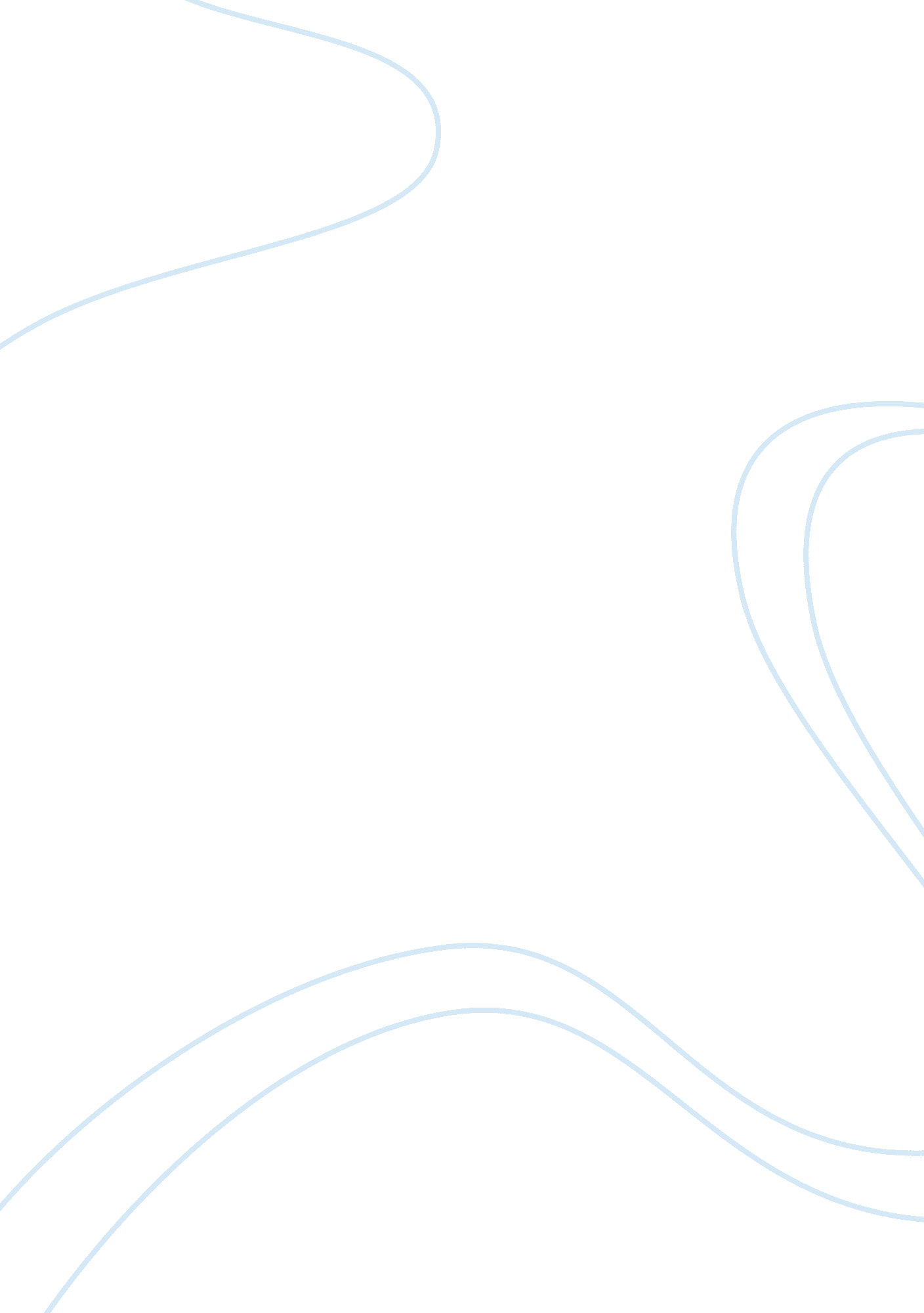 In to the world. all through history theMedia, Television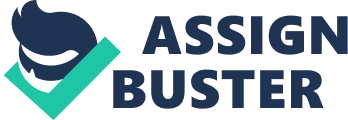 In America weapons have been a piece of the nation’s general public since it’s introduction to the world. All through history the nationals of the US have utilized guns to ensure the country, secure their families, chase for nourishment and take part in brandishing exercises. The issue of Weapons and firearm control is unpredictable. Measuring the rights and freedoms of the person against the welfare and security of the general population has dependably been a shaky exercise in careful control. In the Unified States, firearm control is one of these wild issues that has the two sides immovably dug in their positions. Those gatherings for weapon proprietorship and the flexibility to utilize and keep arms, depend on the way that the arrangement for such rights is cherished in their constitution. In this atmosphere of developing viciousness, overflowing with turmoil and wrongdoing, weapon advocates feel like never before that their position is defended. As nationals of the “ Place where there is the Free” having a firearm is a major right, and may even be a need… Hostile to weapon lobbyists point to a similar developing viciousness and firearm related violations with an end goal to approach the administration to make a move. By sanctioning more laws and stricter control, these individuals not for weapons feel society would be better more secure. At show there are various directions and confinements on guns forced by the administration. However there are no national commanded prerequisites or widely inclusive enactment. The laws set up differ from state to state and are now and again are inadequately implemented. Hard confirmation with regards to the adequacy of these present directions is equivocal. The inquiry in the matter of how the administration and society manages firearm control is novel to the USA. In a mind boggling issue, for example, firearm control the two sides of the condition have legitimate contentions to be heard. “ Weapon Control” versus “ Firearm Rights” strikes at the core of U. S. culture and lawful framework. Firearms Possession is our Privilege Firearm possession and weapon related wearing exercises is a piece of the social mosaic that makes up the Assembled States. The correct number of firearm proprietors in America is obscure. There are around 44 million guns proprietors in the US, as per a National Organization of Equity overview directed in 1994. Taking a gander at gun creation information from 2010, different firearm makes express the figure is as high as 300 million individuals.. Despite the exact number of firearms in America they are an ordinary reality. For the firearm aficionado there are various exercises which in a few families, have gone up against a practically religious adoration. Chasing is occupied with by 23 to 43. 7 million Americans, as per a national overview in 2001, directed by the Assembled States Fish and Natural life Administration. Ages of families , fathers , granddads and children have appreciated nature, refining and enjoying chasing, sport shooting, gathering and self insurance constitutes the rest of “ lawful weapon proprietors in the U. S. Gatherings, for example, the National Rifle Affiliation are simply the most candid and declared safeguard of firearm proprietor’s rights. In 2011 the N. R. A. joined a claim to proceed with its essential part in America. In a court refresh Chris Cox composes (2011), “ The NRA battles to authorize – and broaden – firearm proprietors’ rights.” Cox’s composition on this case delineates the separation amongst state and central government limitations, and the help of the NRA for weapon advocates. A boisterous and developing number of the crowded in the Unified States is requesting stricter enactment on firearms. On the most distant end of the range are individuals that desire to boycott weapons all together. Individuals stunned by the developing savagery and passings because of shootings are venturing up to restrict the “ Firearm Rights” gatherings. There isn’t a man in America that has not been presented to firearms in some way. TV, film and a general public in which the weapon holds a practically synonymous character with being an American guarantees this. Despite the fact that all through America’s presence there has been individuals that did not impart this perspective and interest to weapons. In their contradicting perspective to the greater part, they are resolute in their position. Terrifying measurements, point to handguns specifically just like the most hazardous and abused gun in the public arena. A few insights demonstrate that wrongdoing connected to handguns is as high as 90%, Stevens, (1997). These insights can’t be affirmed however has individuals scrutinizing the authenticity of “ handgun “ possession specifically. A gander at the Constitution As expressed in the U. S. Constitution, the Second Alteration as a major aspect of the Bill of Rights gives singular residents the privilege to keep and carry weapons. The goal of this revision is at the center of the firearm control face off regarding. At the time this privilege was set into movement, the place that is known for America was a better place. With remote armed forces developing, common agitation and the need to safeguard their families and state from inside and outside impacts, weapons were a need. Local armies were shaped separated from the English sponsored or supporter armed forces. These civilian armies were considered of incredible significance and outfitting them a matter of the most astounding request (Bristle, 1999). Making of these gatherings set the ownership and procurement of guns until the end of time. Implications of this second revision proviso might not have been considered. Maybe the establishing fathers would be appalled with regards to the condition of weapons in America. Nonetheless it is conceivable they would encourage well behaved residents to get arms and end the ascent of criminal and rough exercises in the nation today. Wrongdoings with Firearms Wrongdoings including guns in America is considerably higher than some other nation and is indicated to be because of the simple openness of firearms, (Liptak, Adams, 2008, newyourktimes. com, p02). The Places for Malady Control states there are in overabundance of 30, 000 firearm related passings in the US every year, once more correct numbers are obscure. It is regularly expressed that the higher weapon proprietorship in America is a contributing component to their utilization in wrongdoings. In spite of the fact that in nations, for example, Switzerland, with one of the biggest civilian armies on the planet, the Swiss government commands every native until the point when the age of 30 keep their administration a gun at home. The wrongdoing rate in Switzerland is significantly lower as per measurements distributed in 2006 where police detailed just 69 such weapon related passings. Neighboring nations, for example, Canada additionally have a quite low weapon wrongdoing rate. Obviously straightforward access to guns might be a contributing component to weapon wrongdoing in America however not the single reason. Conclusion Controlling the proprietorship and utilization of guns in America is a convoluted and overwhelming endeavor by anybody wishing to do as such. A great many people living in countries outside the compelling society of the US can’t imagine how imbued firearms are in America’s lifestyle. Beginning with their most punctual history to the great “ Western” film and admired activity legend, wearing and outdoorsmen to self preservation, weapons are an apparatus in the US. There are limitations forced on numerous exercises for the prosperity of a general public, and it is sensible there ought to be rules set when managing something as possibly dangerous as a gun. The problem is any enactment before, or introduce appears to have little impact on the expansion of firearms by the general population. Under the watchful eye of any new laws are passed, it is maybe a more beneficial push to build the level of authorization of present enactment. Amusingly, as an educated man once said “ Locks are for legit individuals.” The criminal component, or those regarded not sufficiently capable, will dependably figure out how to get what they wish. It appears to be any insignificantly viable or conceivable determination to the “ firearm control” question won’t be an entirely legitimate one. To boycott firearms absolutely in America wasn’t possible and perhaps ought not be finished. This would preclude an incredible section from claiming the populace who have guns and utilize them legitimately. Social mindfulness, training and a major change in the “ American lifestyle” should be consolidated in any lawful proposition. 